Curriculum and Instruction Council 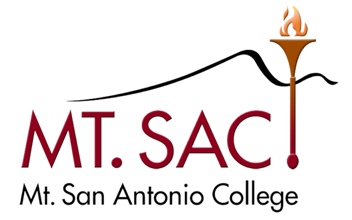 May 9, 2023 Agenda3:30 – 5:00 PMRoom 4-2440X Malcolm Rickard, Co-ChairX Madelyn Arballo, Provost, School of Continuing EdGeorge Bradshaw, Admission & RecordsX Meghan Chen, AVP Instruction Co-Chair DesigneeX Jamaika Fowler, Articulation OfficerKelly Fowler, VP Instruction Co-ChairHong Guo, LibraryCarol Impara, DL CoordinatorX Briseida Ramirez Catalan, School of Continuing Ed FacultyX Sara Mestas, VP Academic Senate X Christopher Jackson, Outcomes Co-CoordinatorX Dianne Rowley, Assistant Curriculum Liaison X Sylvia Ruano, Dean of Instruction 
Om Tripathi, FacultyRoger Willis, Academic Senate President
Student Representative, VacantJimmy Tamayo, FacultyNon-Voting MembersX Irene Pinedo, Curriculum Specialist IIX Lannibeth Calvillo, Curriculum Specialist IILesley Cheng, Curriculum Specialist IGuestsX Pauline Swartz, Co-Curriculum LiaisonMeeting AgendaOutcomesApproval of Minutes: Public CommentsThe Inspired Teaching Conference follow up book discussion is this Friday, 5/12 from 11:00-12:30pm. The book is Sentipensante (Sensing/Thinking) Pedagogy: Educating for Wholeness, Social Justice and Liberation Sensing by Dr. Laura Rendon. The author will facilitate the book discussion. Registration is open on POD.Agenda CheckAgenda approved with flexibility.InformationAcceptance of MinutesDistance Learning CommitteeMarch 28, 2023April 11, 2023Educational Design Committee MinutesOutcomes Committee MinutesApril 28, 2023Mapping and Catalog Committee MinuteNoneAcceptedAcceptedAcceptedNew CoursesNew and Substantive Program ChangesNew Stand-alone coursesCourse DisciplinesItems for Discussion or ActionBP 4100 Graduation Requirements for Degrees and Certificates – M. Rickard, J. FowlerEthnic Studies – M. Rickard, J. FowlerAB 928 – Workgroup Report – M. RickardAP 4024 Units-to-Contact-Hour Relationship – M. RickardReport on meeting with ASCCC experts about Lab vs. Activity RecommendationsAP 4020 Program and Curriculum Development – M. Chen, M. RickardReview of draft changes to APThe workgroup reviewed the edits provided by CLCC to BP 4100and found no evidence of a general education residency or competency requirement in title 5. Adding these requirements now would add barriers for students completing certificates and degrees at Mt. SAC. Recommendation to remove the language added by CCLC and leave the document as it was originally. Motion to reject the suggested CCLC changes and keep the BP as it is posted. Approved.Jamaika provided an overview of Ethnic Studies, including the webinar last week. Departments worked to align curriculum to core competencies for the CSU Ethnic Studies requirement. They tried to comply as the guidance was coming out –had to get courses approved so students could earn the ADTs. The UC IGETC has adopted the approved CSU Ethnic Studies courses to fulfill the requirement. Students with catalog rights could still earn the IGETC without the Ethnic Studies requirement, new incoming students will need complete the requirement for certification. Last general education review cycle, IGETC grandmothered all courses that were already approved for CSU GE under area 7 without secondary review. New courses had to go through the full review process. Ethnic Studies faculty have been further discussing the requirements and making sure that we are being authentic to the requirement. Some schools created cross-listed version to have courses that fulfilled the requirement. The CSU review criteria for ethnic studies courses are more focused to make sure that the intent is being met. A course was submitted this year that was similar to the previously approved courses that was denied. Now there will be an AA/AS general education ethnic studies requirement. We have more control of that one (will be Mt. SAC title 5 ethnic studies requirement). Ethnic studies faculty should be able to teach the course (min qual) if the course is cross listed. Courses should be taught from an ethnic studies framework. Ethnic studies content should focus on one of the four populations: African American, Native American, Latino/a and Asian American. Intro to ethnic studies courses are not encouraged. AS degree framework may change based on title 5 changes. In the future Mt. SAC may want to reconsider allowing students to use CSU GE Breadth or IGETC to complete their associate degree AA/AS GE requirements. The recording will be shared with everyone so they can watch and discuss. There was a discussion on course offerings. The courses need to be offered so students can complete requirements none for summer. Tabled for a future meeting.Background: we have courses that list activity hours on the course outline. The rules for activity and lab hours are different. After discussion and research, the Instruction Office recommends that the hours entered as activity hours are moved to lab hours. There was pushback from some areas about the decision.  We invited ASCCC for guidance on the topic. ASCCC said there are courses with lecture, lab, and lecture/lab hours. ASCCC agreed with the Instruction Office, activity hours are rarely used and have specific conditions. Instruction Office recommends that the activity hours are moved to laboratory hours column for courses. Discussed steps to take if areas did not want to change activity hours on their course outlines. Recommendation for C&I to reject courses with activity hours. Impact of using activity hours –impact LHE and activity hours currently don’t appear in the catalog. The recommendation to move activity to lecture/lab hours would have the least impact on faculty load. ASCCC reps mentioned that all intercollegiate courses in Kin should be lab only. Recommendation that the move from activity to lab or lecture/lab hours would be considered a correction (unless it impacts load) that is done for those courses reducing the work for the faculty in those areas. C&I supports this change as a correction. The committee reviewed the draft of AP 4024. Motion to approve recommended changes to AP 4024. Approved.Hold for a future meeting.On Hold/Tabled ItemsCurriculum Submission Deadline – pending senate decision2022-23 Meetings3:30-5:00PM2nd & 4th TuesdaysFall 2022September 13 & 27October 11 & 25November 8 & 22Spring 2023March 14 & 28April 11 & 25             May 9 & 23